Zdravíme naše předškoláky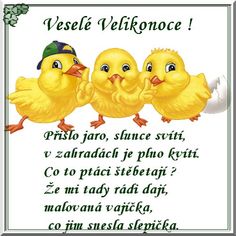 Vybarvi stejné dvojice, stejnou barvou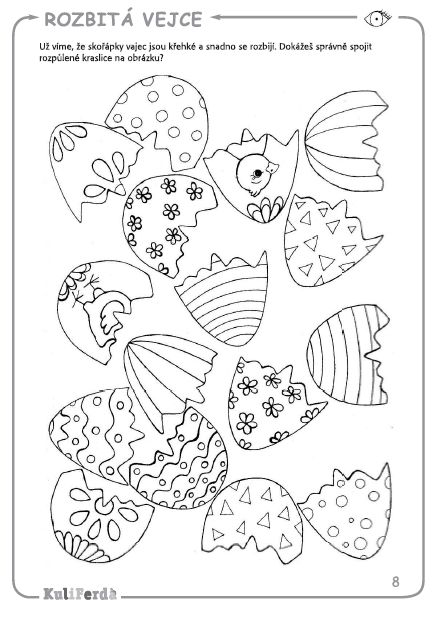 Vybarvi, rozstříhej, poskládej a nalep na papír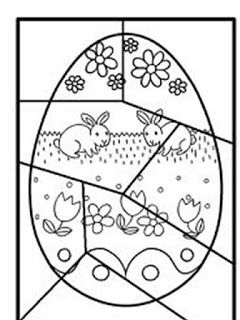 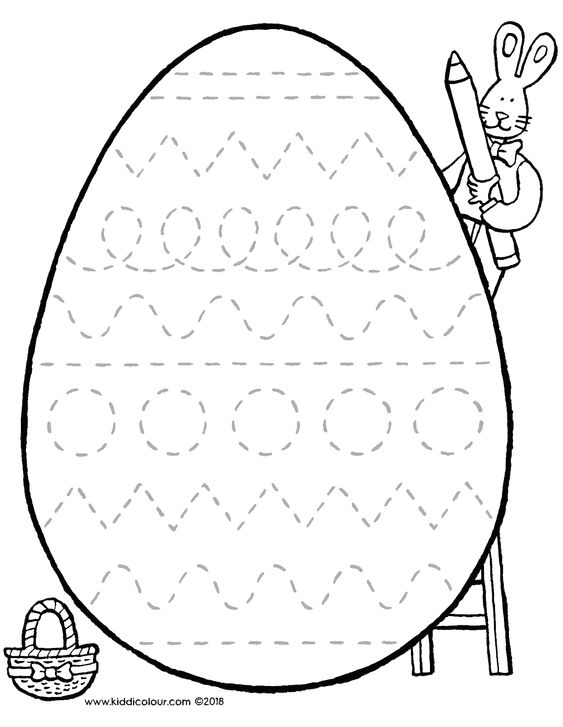 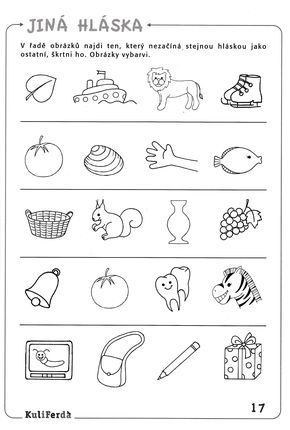 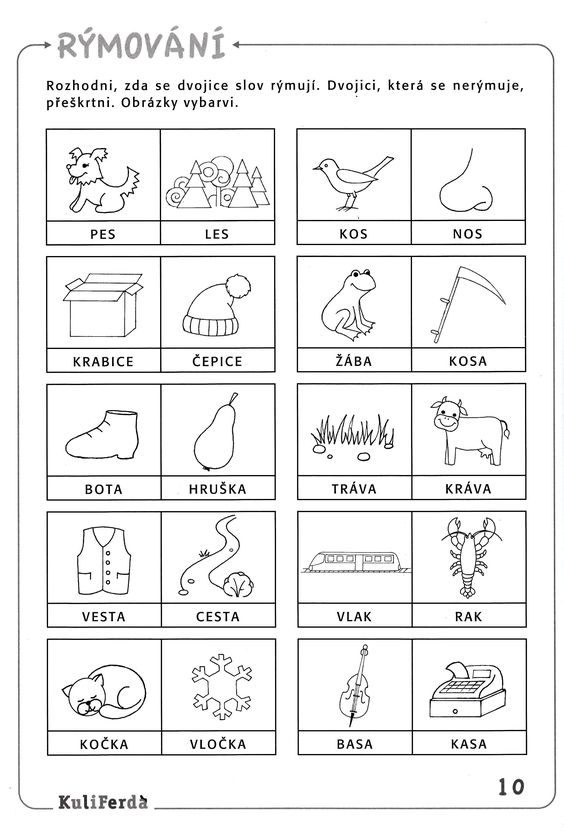 Hody hody doprovody,
já jsem malý zajíček,
utíkal jsem podle vody, Nesu košík vajíček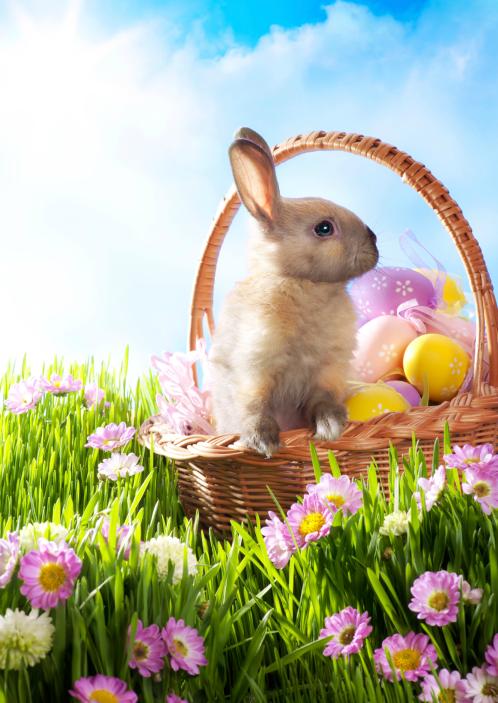 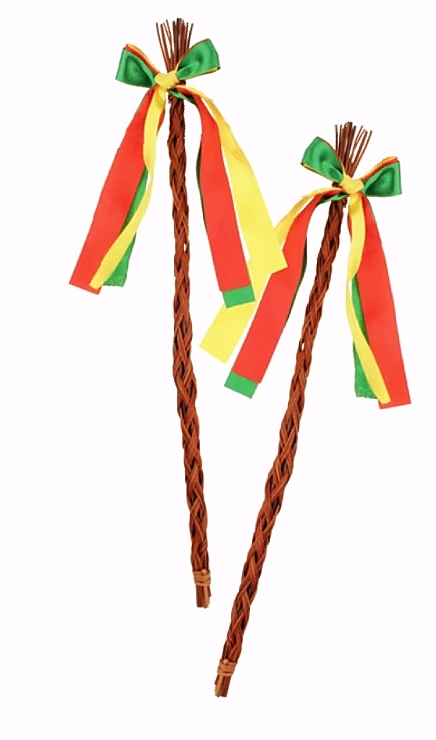 Hody, hody, doprovody dejte vejce malovanýNedáte-li malovaný, dejte aspoň bílýSlepička vám snese jiný v komoře koutku, na zeleným proutku.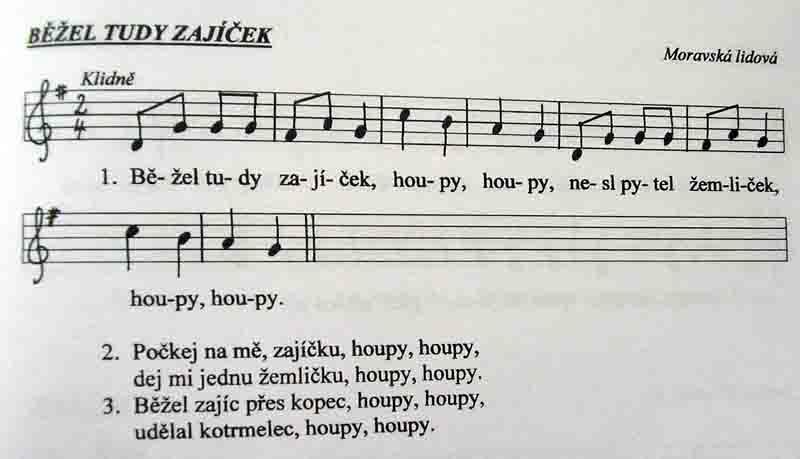 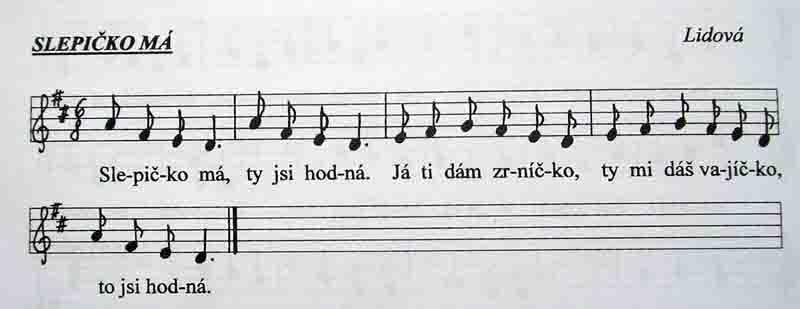 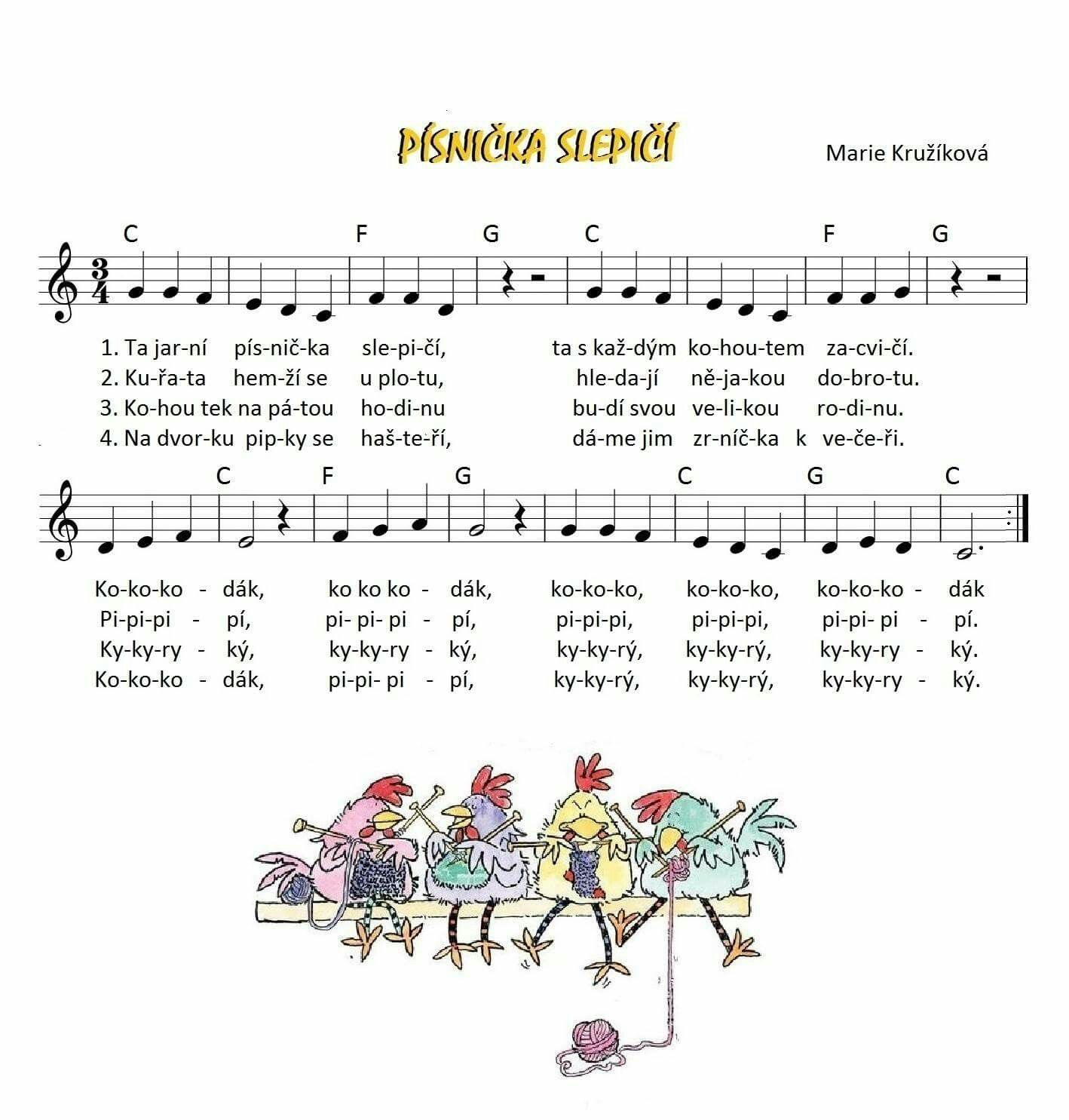 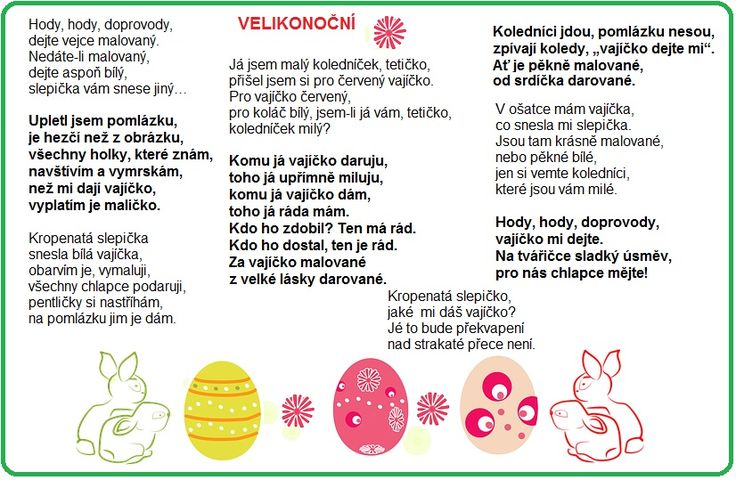 Co se ti líbí? Zkus si vyrobit: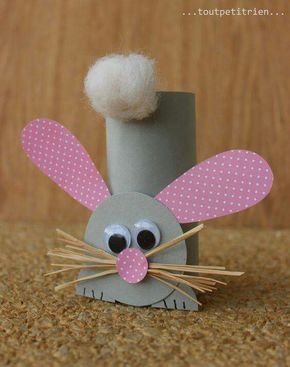 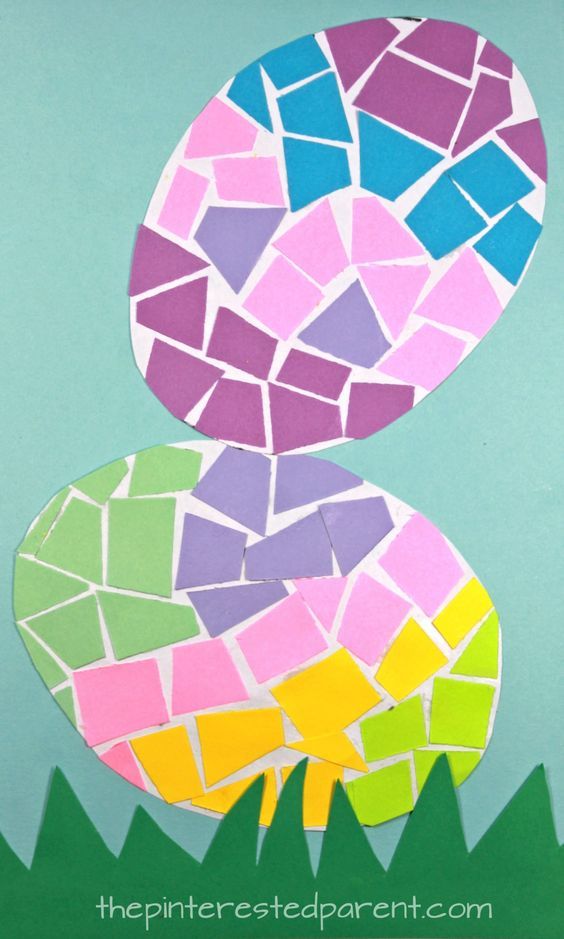 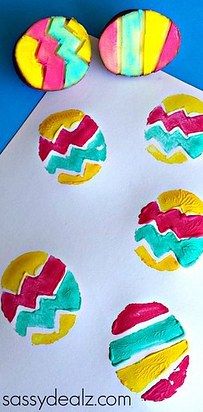 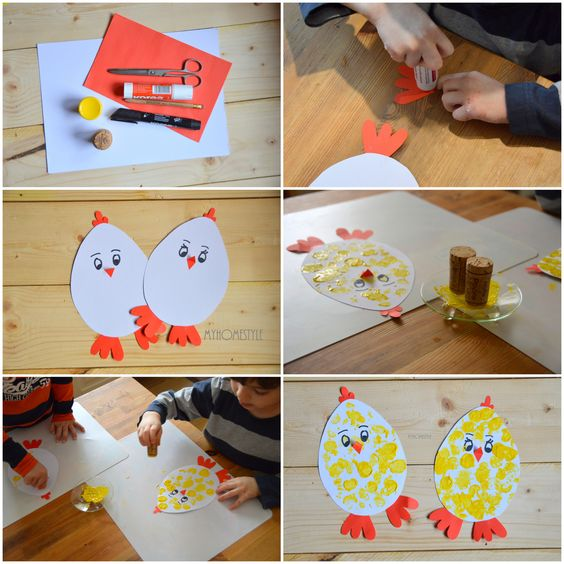 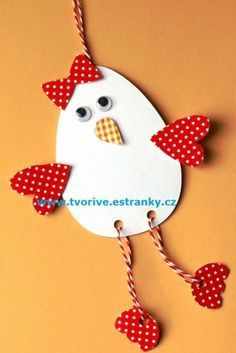 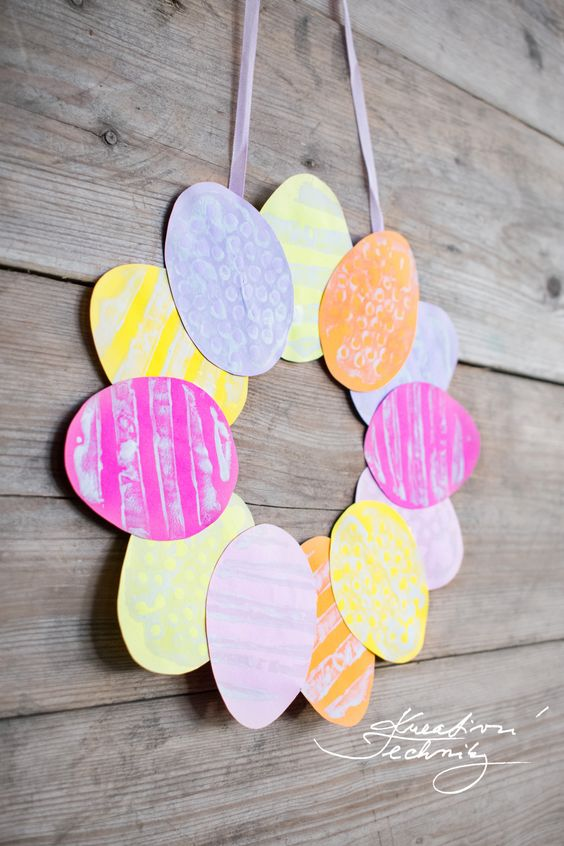 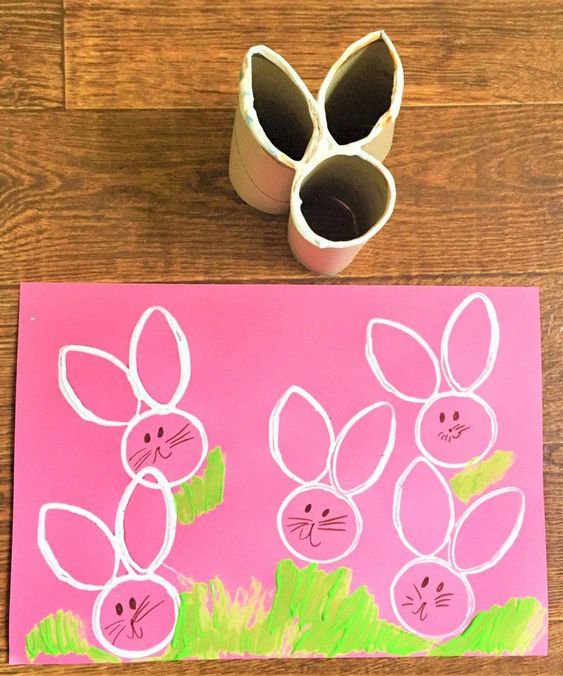 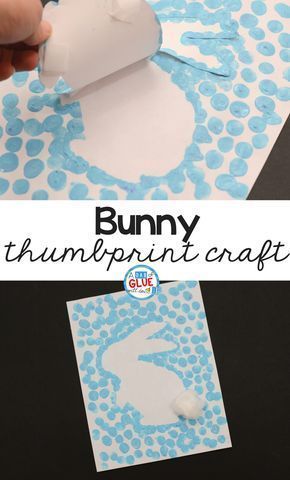 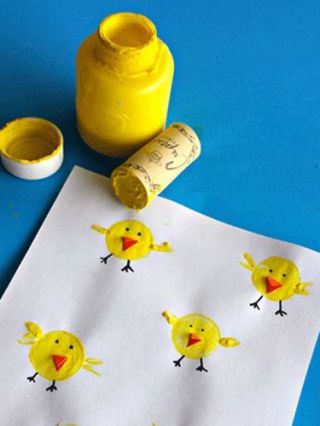 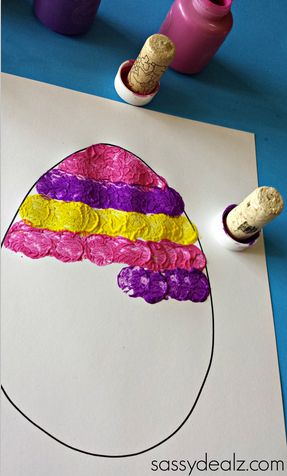 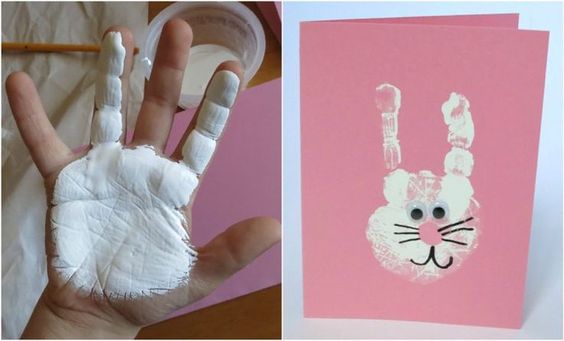 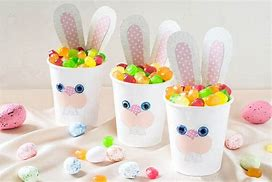 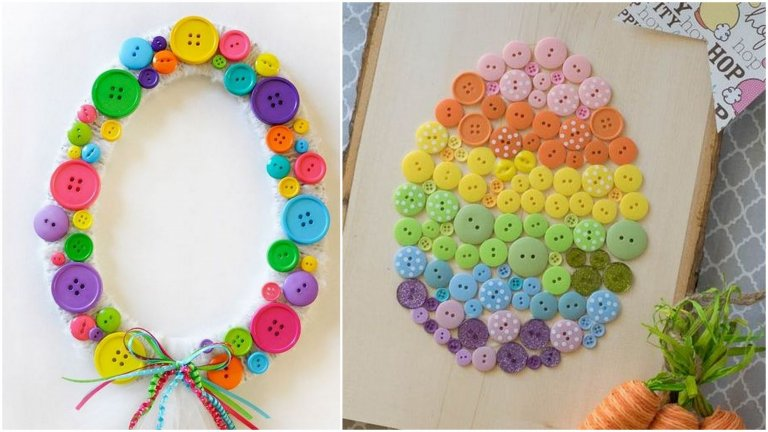 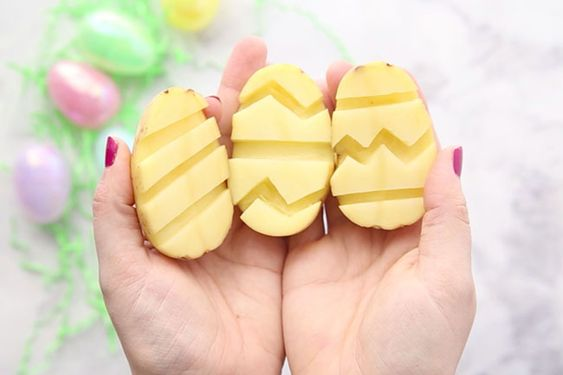 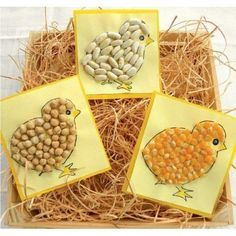 Něco dobrého za odměnu: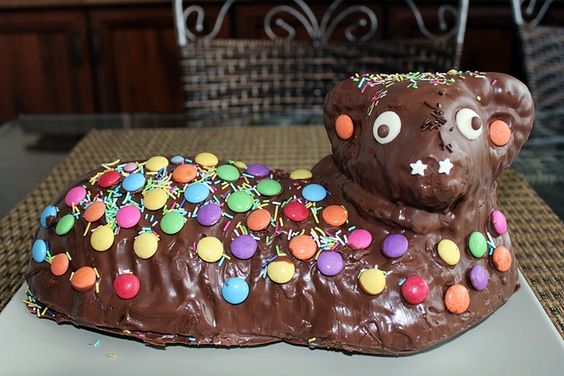 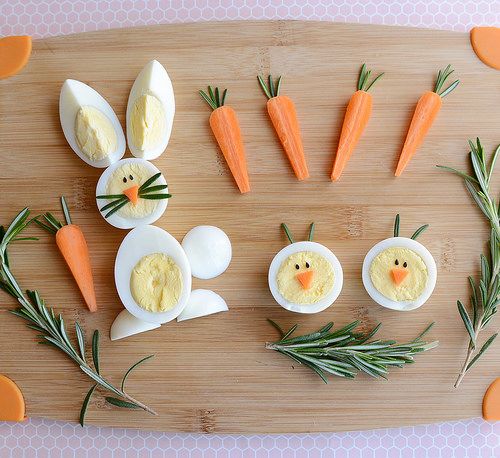 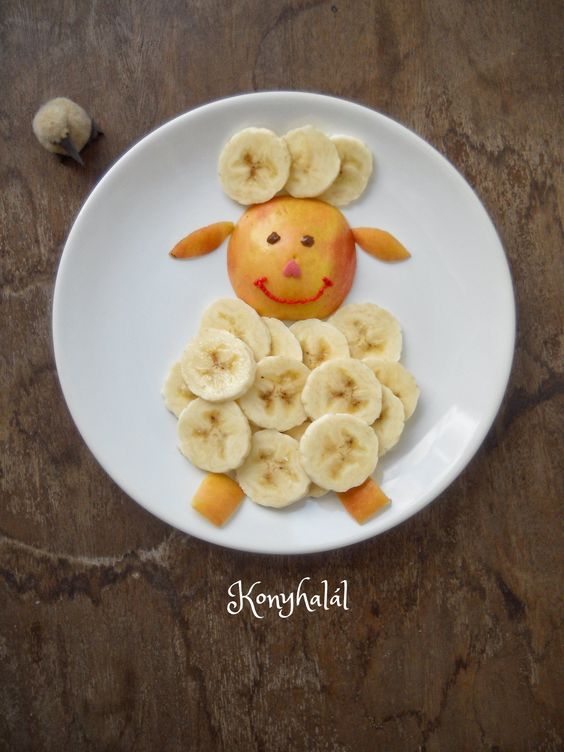 VELIKONOČNÍ MUFFINY PLNĚNÉ CITRONOVÝM KRÉMEMPříprava:30 minut Získáte: 12 muffinků190 g polohrubé mouky1 lžička prášku do pečení220 g moučkového cukru2 vejce125 ml mléka nebo smetany70 g rozpuštěného máslanastrouhaná kůra z poloviny bio pomeranče40 g namletých mandlíNa náplňkulatá vykrajovací formička o průměru 3-3,5 cmhotový citronový krém / trošku řidší pudink / vaječný koňak1. Do misky dejte přesetou mouku smíchanou s práškem do pečiva a cukr, směs dobře promíchejte.2. Přidejte vejce, mléko a máslo a těsto vyšlehejte do hladké hmoty.3. Přisypte nastrouhanou kůru a mandle a znovu promíchejte. Hotové těsto vložte do formy s papírovými košíčky a naplňte je do 2/3.4. Pečte v troubě vyhřáté na 180 °C asi 20-25 minut. Dozlatova upečené muffiny vyndejte z formy a nechte vychladnout.Z muffinů vytvořte vykrajovátkem mističky a naplňte je podle fotografií vybranou náplní nebo vanilkovým pudingem.Kulatou formičku vmáčknu do těsta, odstraním ji a vykrojenou část těsta vyndám lžičkou. Jde to snadno a vytvoří se malá mistička.  Muffiny hodně nacukruji, abych vytvořila zdání vaječného bílku.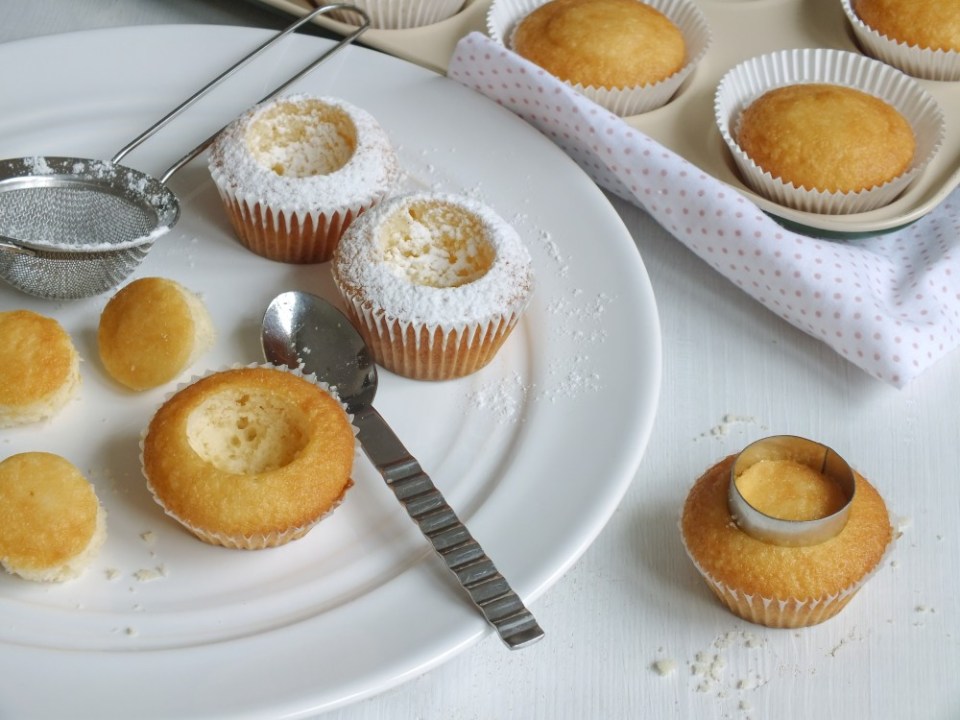 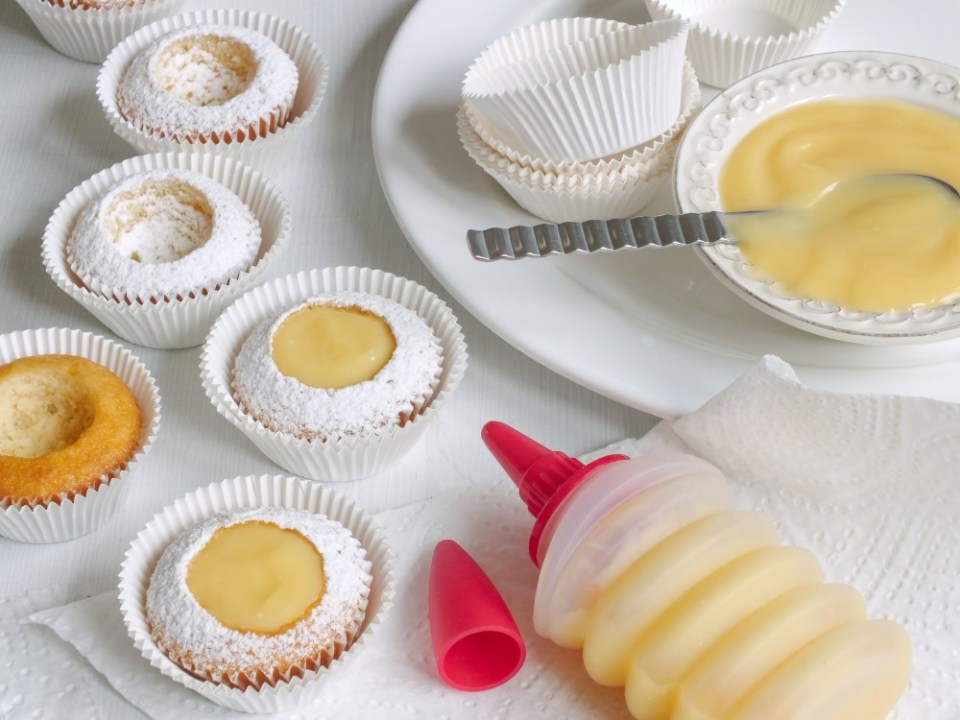 A teď vytvořím žloutek – naplním  Citronovým  krémem(ale i pudingem) je hustý.  Povrch můžete jemně uhladit lžičkou.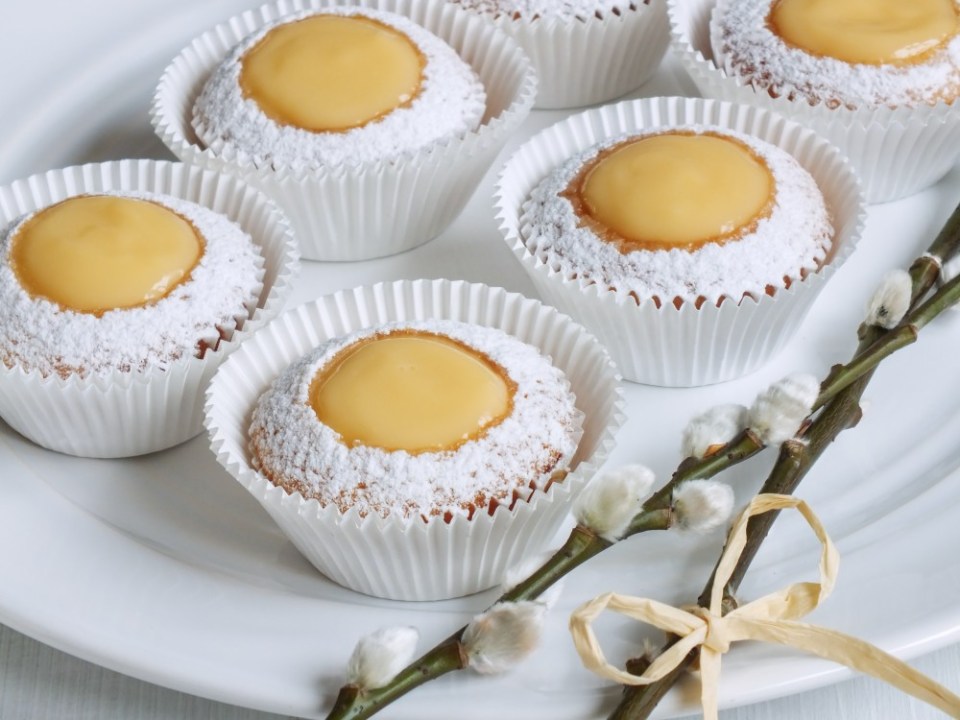  Necháte-li muffiny hodinku rozležet, náplň je jemně provlhčí a pak už je to opravdová báseň.Pohádka o Velikonocích: https://www.youtube.com/watch?v=nW7iVeLfuYcPřáníčko:https://www.youtube.com/watch?v=Utyy1R_yRFc